AP Art History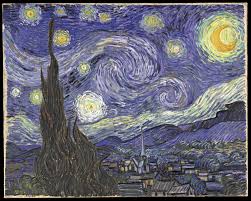 Syllabus & Policies 2016-2017Mrs. Monica RollinoEmail: monicarollino@johnpauliihs.orgWebpage: mrsrollinoapah.weebly.comRoom: 1123Introduction:The study of art invites students to discover the diversity in and connection among various forms of artistic expression throughout history and from around the globe. Students learn about how people have responded to and communicated their experiences through art making by exploring art in its historic and cultural contexts. AP Art History is designed to be the equivalent of a two-semester college course.Big Ideas and Essential Questions:BIG IDEA 1 - Artists manipulate materials and ideas to create an aesthetic object, act, or event. Essential Question - What is art and how is it made?BIG IDEA 2 - Art making is shaped by tradition and change.Essential Question - Why and how does art change?BIG IDEA 3 - Interpretations of art are variable. Essential Question - How do we describe our thinking about art?Skills and Assessment: LEVEL ONE –Questions will be asked requiring the following tasks from students: Identifying, listing, naming, observing, and defining works of art. Students are advised to make flashcards to prepare for Level One questions. LEVEL TWO –Questions will be asked requiring the following skills from students: Analyzing, grouping, inferring, synthesizing, comparing/contrasting, and sequencing works of art. Students will present in class and review class notes for reflection to prepare for Level Two questions. LEVEL THREE –Questions will be asked and projects assigned requiring the following skills from students: Evaluating, judging, predicting, hypothesizing, imagining, and speculating about works of art. Students will read in-depth texts for understanding, collaborating, and engaging in classroom discussions to prepare for Level Three questions.Textbooks and Supplies:Gardner's Art Though the Ages, 14th edition Kleiner and Mamiya ISBN-13: 978-0495915423. Book will be stored in classTwo notebooks, one for each semester (MUST be bound, not spiral). You may also purchase a Sketchbook for drawing purposes. This is for your Interactive NotebookFolder with pockets with name written clearly in permanent marker on the top right hand side. You will keep all hand outs, tests, quizzes in this folderLoose paperHighlighters (4-5 different colors)Sharpie thin black pen.Pencils/Drawing pencils Glue Stick (For home - I’ll provide glue at school)Scissors (For home - I’ll provide scissors at school)5x7 Index Cards (multi-colored (homework) and white (for school)) Box or case for flash cards to keep tidySturdy book cover to protect textbookGrading:Nine Weeks of Grades and Exercises*Rubrics will be handed out when assignments are introduced.*Minor Grades (20% - Formative) Include –- Paired Presentations- Daily Quizzes including Vocab. (weekly)- Reading assignments (weekly)- Individual assignments including outlines (Each unit will have several)Major Grades (80% - Summative) Include –- Interactive Notebook - Unit Tests (3)- Index Cards (Checked at unit tests)- Essays/Monthly projects (3)Grading Details Quizzes –- I will take your highest 4 grades at the end of the quarter.- Given in various formats (e.g. multiple choice, identification, essay, reflective writing, etc.)- Quizzes are collaborative. Given in table groups. - Administered randomly.- Makeups are not allowed for students who are absent. It is your loss if absent – you will receive a “0” for your quiz score.Paired Presentations –- Students will give 3-5 minute presentations (in pairs). A Google Form will be sent to you for sign-up. First come, first served. - Students who have an excused absence will be required to cover another topic by themselves.- Topics will be announced a week in advance.Interactive Notebook –- Follow specific instructions provided by teacher; these will be peer evaluated and/or teacher evaluated every 6 weeks. - Teacher will have Master Notebook for reference if absent or for questions.- Notebook is always stored in class and used only during class time. Result will be a 0 if taken home. - Guideline/syllabus for notebook will be discussed and handed out in class.Index Cards: This is virtually your homework –- Index cards must be 5x7 in size and must be nicely organized in folder or box when turned in. - Each chapter you’ll be assigned multiple images. It is your responsibility to print the images off the teacher’s website. They are to be explained in depth. Please see website for more info. - All of your in-class notes for each chapter that we go through will be designated by color. I will assign which chapter is deemed what color.- They should be in chronological order when turned in. - All images on index cards should be colored, clear, and non-distorted. - All information on index cards must be legibly hand-written, NOT typed. - Index cards are to be created OUTSIDE OF CLASS (HOMEWORK), not in class. The purpose of creating index cards is for study outside of class. - Each class, I will assign you an image(s) for homework. Please do not wait till the due date to complete all!- Cards are due at each Unit Test.- Mrs. Rollino reserves the right to deny any or all notecards. Please review exactly what is asked to be done on teacher’s webpage.  - Laminating flash cards= 5 bonus points. - Creating both flash cards and digital flashcards= 10 bonus points.Vocabulary Quizzes – - Each week, you’ll be quizzed individually on the selected vocabulary for each chapter.- Please refer to the teacher’s webpage for the vocabulary words. - Vocabulary words should be highlighted in flash cards for additional study.Exams –- 20 multiple-choice questions (2.5 points each)- 2 Fifteen-minute free response questions (25 points each) or 1 30-minute essay (50 points)- Some questions may be derived from material learned earlier in the year. Essays/Monthly Projects –- Please look at teacher’s webpage for instructions on projects and essays.- You have a month to work on this project/essay, so I expect top-notch quality and research. Extra CreditMuseum Visits (20 Points) –- 20 points will be added to a quiz/exam of your choice. Museum visit assignment is due the day you take the unit exam.- This is an extra credit opportunity and is on-going. One museum per quiz/test. Be selective.- Please refer to teacher’s webpage for further instructions.  Late Policies: This class is a college-level course. We are moving at a fast pace to cover all the necessary materials. Because each class will cover a new era or movement, the class cannot be burdened by your late work. Due dates are firm - assignments are to be turned in on the due date. No excuses (including absence from class).Any missing projects, essays, interactive notebook, index cards, presentations, etc. will be -50 points each day after the due date.Tutorials/Make-Up:Teacher’s tutorials are by appointment or by drop-in during advisory. If you are absent or need additional help, please follow these simple and mandatory guidelines to help you!- E-mail teacher (I will forget if you verbally tell me) to make a reservation to make-up a missing quiz/test or needed tutorial. Pick a date and time that best works for you.- Teacher will e-mail you back with a Google Calendar Invite with a specific date and time. - If you fail to show at your designated date and time, the teacher will deduct -10 points of your test or assignment. - You must e-mail your teacher 30 minutes in advance if you cannot make your appointment.I have read and understand the classroom rules and procedures as well as the academic expectations for this course.Student Signature 	